TRƯỜNG ĐẠI HỌC NHA TRANG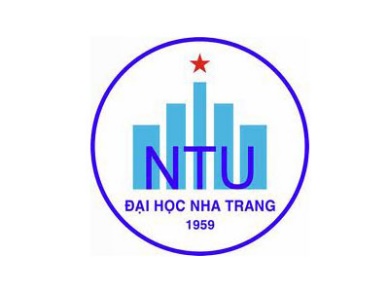 Khoa: Ngoại ngữBộ môn: Thực hành tiếngĐỀ CƯƠNG CHI TIẾT HỌC PHẦN1. Thông tin về học phần: Tên học phần:						Tiếng Việt:  	VIẾT 1Tiếng Anh: 	WRITING 1					Mã học phần:				FLS377		Số tín chỉ:				2 (2 – 0)Đào tạo trình độ:			Đại học 					Học phần tiên quyết:		Không	2. Thông tin về GV: Họ và tên: Trần Thị Cúc				Chức danh, học vị: GV, Thạc sĩĐiện thoại: 0988426791				Email:	cuctt@ntu.edu.vnĐịa chỉ NTU E-learning: https://elearning.ntu.edu.vn/my/			Địa chỉ Google Meet:  https://meet.google.com/pzo-otpu-tgsĐịa điểm tiếp SV: Văn phòng Bộ môn Thực Hành Tiếng (Nhà Đa năng)Họ và tên: Bùi Thị Ngọc Oanh			Chức danh, học vị: GV, Thạc sĩĐiện thoại: 0903544668				Email:	oanhbtn@ntu.edu.vnĐịa chỉ NTU E-learning: https://elearning.ntu.edu.vn/course/view.php?id=11614Địa chỉ Google Meet: https://meet.google.com/vxw-sssw-dagĐịa điểm tiếp SV: Văn phòng Bộ môn Thực Hành Tiếng (Nhà Đa năng)Họ và tên: Đỗ Vũ Hoàng Tâm			Chức danh, học vị: GV, Thạc sĩĐiện thoại: 	0763633788				Email:	tamdvh@ntu.edu.vnĐịa chỉ NTU E-learning: https://elearning.ntu.edu.vn/user/profile.php?id=32217Địa chỉ Google Meet: https://meet.google.com/aza-rkft-yqrĐịa điểm tiếp SV: Văn phòng Bộ môn Thực Hành Tiếng (Nhà Đa năng)3. Mô tả học phần: Học phần cung cấp cho người học các cấu trúc câu và kỹ năng viết câu cơ bản để viết một đoạn văn ở cấp độ đơn giản với lượng từ vựng và cấu trúc ngữ pháp còn hạn chế. Người học cũng nắm vững những lỗi hay gặp trong viết câu và ý thức tự sửa những lỗi sai. Sau khi kết thúc học phần, người học có kỹ năng viết  đạt cấp độ A2+ theo chuẩn Châu Âu (CEFR).4. Mục tiêu: - Giúp người học có đủ kiến thức (cấu trúc, ngữ pháp, v.v...) và kỹ năng cần thiết để viết được các loại câu, đoạn văn đơn giản về các chủ đề được yêu cầu hoặc về các lĩnh vực quan tâm, yêu thích. - Giúp người học thực hành các dạng bài tập chuyển đổi câu như: xây dựng câu, viết lại câu v.v. - Giúp người học có thể viết các văn bản đạt trên bậc 2 (tương đương A2+ của khung tham chiếu Châu Âu).- Giúp người học có đủ kiến thức và kỹ năng cần thiết để học các học phần viết tiếp theo.5. Chuẩn đầu ra (CLOs): Sau khi học xong học phần, người học có thể: Nhớ được các mẫu câu cơ bản trong tiếng Anh và viết được các câu cơ bản.Phân biệt được câu đơn, câu ghép, câu phức và viết được các câu này.Nhận biết các lỗi sai trong viết câu và tránh được nhưng lỗi này.Có ý thức tự học và tự rèn luyện, làm bài tập ở nhà. Tích cực tham gia vào các hoạt động trong giờ học; hợp tác làm việc theo cặp/nhóm6. Đánh giá kết quả học tập: 7. Tài liệu dạy học: 8. Kế hoạch dạy học:	9. Yêu cầu đối với người học: Thường xuyên cập nhật và thực hiện đúng kế hoạch dạy học, kiểm tra, đánh giá theo Đề cương chi tiết học phần trên hệ thống NTU E-learning.Thực hiện đầy đủ và trung thực các nhiệm vụ học tập, kiểm tra, đánh giá theo Đề cương chi tiết học phần và hướng dẫn của GV giảng dạy học phần.Sinh viên có đầy đủ tài liệu và công cụ học tập cần thiết.Sinh viên tham dự đầy đủ các buổi học và từng cá nhân phải tích cực thảo luận, trình bày ý kiến trong quá trình lên lớp. Sinh viên chuẩn bị bài trước khi đến lớp.Sinh viên làm bài tập ở nhà theo nhóm và cá nhân.Ngày cập nhật: Ngày 15/9/2022	
 TRƯỞNG BỘ MÔN(Đã ký)Ngô Quỳnh HoaTT.Hoạt động đánh giáHình thức/công cụ đánh giáNhằm đạt CLOsTrọng số (%)1Đánh giá quá trìnhĐiểm chuyên cần và tích cực (10%)Bài tập về nhà (10%)Bài kiểm tra trên lớp (30%)da, b, c, da, b, c, d50%2Thi cuối kỳViết về tất cả các chủ đề, đề đóng a, b, c, d50%TT.Tên tác giảTên tài liệuNăm xuất bảnNhà xuất bảnĐịa chỉ khai thác tài liệuMục đích sử dụngMục đích sử dụngTT.Tên tác giảTên tài liệuNăm xuất bảnNhà xuất bảnĐịa chỉ khai thác tài liệuTài liệu chínhTham khảo1John LanganExploring writing: sentences and paragraphs2009New York: Mcgraw-HillThư việnx2Alice Oshima Writing Academic 2003Graw Hill CompaniesNhà sáchx3Dorothy E. Zemach & Lisa A. RumisekAcademic writing from paragraph to essay 2008NXB Đồng NaiNhà sáchxTuầnNội dungNhằm đạt CLOsPhương pháp dạy họcNhiệm vụ của người học5(12/10 – 17/10)Giới thiệu học phần Viết 1 và phương pháp họcNội dung học phần Viết 1 Phương pháp học  dThuyết giảng, Giảng dạy thông qua thảo luậnXem chương trình đề cương chi tiết học phần.Lên lớp học trực tuyếnNghe giảng, ghi chép. Tích cực tham gia thảo luận các câu hỏi Hỏi và trả lời các thắc mắc.6(19/10 – 24/10)Các mẫu câu cơ bảnChủ ngữ + động từ (Nội động từ)Chủ ngữ + động từ + túc từ (Ngoại động từ)a, b, c, dThuyết giảng, tổ chức học tập theo nhóm, giảng dạy thông qua thảo luận, sử dụng phim tài liệu trong giảng dạyTải các tài liệu trên ElearningĐọc tài liệu part 1 từ trang 4 –5Xem trước các slides và bài tập trên NTU ElearningNghe giảng và ghi chépCác nhóm thảo luận và trả lời các câu hỏi theo nhóm.Sinh viên xem video và trả lời câu hỏi.Đặt câu hỏi/ trả lời trên diễn đàn chung tuần 67(26/10 -31/10)Các mẫu câu cơ bảnChủ ngữ + động từ + tân ngữ trực tiếp + tân ngữ gián tiếpa, b, c, d,Thuyết giảng, tổ chức học tập theo nhóm, giảng dạy thông qua thảo luận, sử dụng phim tài liệu trong giảng dạyTải các tài liệu trên ElearningĐọc tài liệu part 1 từ trang 6 –7Xem trước các slides và các bài tập trên NTU ElearningNghe giảng và ghi chépCác nhóm thảo luận và trả lời các câu hỏi theo nhóm.Sinh viên xem video và trả lời câu hỏi.Đặt câu hỏi/ trả lời trên diễn đàn chung tuần 78(2/11 – 7/11)Các mẫu câu cơ bảnChủ ngữ + động từ + tân ngữ trực tiếp + tân ngữ gián tiếpa, b, c, d, Thuyết giảng, tổ chức học tập theo nhóm, giảng dạy thông qua thảo luận, sử dụng phim tài liệu trong giảng dạyTải các tài liệu trên ElearningĐọc tài liệu part 1 từ trang 7 –8Xem trước các slides và các bài tập trên NTU ElearningNghe giảng và ghi chépCác nhóm thảo luận và trả lời các câu hỏi theo nhóm.Sinh viên xem video và trả lời câu hỏi.Đặt câu hỏi/ trả lời trên diễn đàn chung tuần 89(6/12 – 12/12)Các loại câu Câu đơna, b, c, dThuyết giảng, tổ chức học tập theo nhóm, giảng dạy thông qua thảo luận, sử dụng phim tài liệu trong giảng dạyTải các tài liệu trên ElearningĐọc tài liệu part 2 từ trang 9 –10Xem trước các slides và các bài tập trên NTU ElearningNghe giảng và ghi chépCác nhóm thảo luận và trả lời các câu hỏi theo nhóm.Sinh viên xem video và trả lời câu hỏi.Đặt câu hỏi/ trả lời trên diễn đàn chung tuần 910(14/11 – 19/11)Các loại câu Câu ghép đẳng lậpa, b, c, dThuyết giảng, tổ chức học tập theo nhóm, giảng dạy thông qua thảo luận, sử dụng phim tài liệu trong giảng dạyTải các tài liệu trên ElearningĐọc tài liệu part 2 từ trang 11 –15Xem trước các slides và các bài tập trên NTU ElearningNghe giảng và ghi chépCác nhóm thảo luận và trả lời các câu hỏi theo nhóm.Sinh viên xem video và trả lời câu hỏi.Đặt câu hỏi/ trả lời trên diễn đàn chung tuần 1011(21/11 – 26/11)Các loại câu Câu ghép chính phụa, b, c, dThuyết giảng, tổ chức học tập theo nhóm, giảng dạy thông qua thảo luận, sử dụng phim tài liệu trong giảng dạyTải các tài liệu trên ElearningĐọc tài liệu part 2 từ trang 16 – 23Xem trước các slides và các bài tập trên NTU ElearningNghe giảng và ghi chépCác nhóm thảo luận và trả lời các câu hỏi theo nhóm.Sinh viên xem video và trả lời câu hỏi.Đặt câu hỏi/ trả lời trên diễn đàn chung tuần 1112(30/11 – 03/12)13(05/12 – 10/12)Các loại câu Câu phứca, b, c, dThuyết giảng, tổ chức học tập theo nhóm, giảng dạy thông qua thảo luận, sử dụng phim tài liệu trong giảng dạyTải các tài liệu trên ElearningĐọc tài liệu part 2 từ trang 16 – 23Xem trước các slides và các bài tập trên NTU ElearningNghe giảng và ghi chépCác nhóm thảo luận và trả lời các câu hỏi theo nhóm.Sinh viên xem video và trả lời câu hỏi.Đặt câu hỏi/ trả lời trên diễn đàn chung tuần 1314(12/12 – 17/12)Các lỗi sai thường gặp trong câuCấu trúc song song (Parallelism)a, b, c, dThuyết giảng, tổ chức học tập theo nhóm, giảng dạy thông qua thảo luận, sử dụng phim tài liệu trong giảng dạyTải các tài liệu trên ElearningĐọc tài liệu part 3 từ trang 24 –25Xem trước các slides và các bài tập trên NTU ElearningNghe giảng và ghi chépCác nhóm thảo luận và trả lời các câu hỏi theo nhóm.Sinh viên xem video và trả lời câu hỏi.Đặt câu hỏi/ trả lời trên diễn đàn chung tuần 1415(19/12 – 24/12)Các lỗi sai thường gặp trong câuDấu câu (Punctuation) a, b, c, d, eThuyết giảng, tổ chức học tập theo nhóm, giảng dạy thông qua thảo luận, sử dụng phim tài liệu trong giảng dạyTải các tài liệu trên ElearningĐọc tài liệu chapter 3 từ trang 26Xem trước các slides và các bài tập trên NTU ElearningNghe giảng và ghi chépCác nhóm thảo luận và trả lời các câu hỏi theo nhóm.Sinh viên xem video và trả lời câu hỏi.Đặt câu hỏi/ trả lời trên diễn đàn chung tuần 1516(25/12 – 31/10)Các lỗi sai thường gặp trong câuCâu chưa hoàn chỉnh (Sentence fragments)Câu quá ngắn (Choppy sentences)a, b, c, d, eThuyết giảng, tổ chức học tập theo nhóm, giảng dạy thông qua thảo luận, sử dụng phim tài liệu trong giảng dạyTải các tài liệu trên ElearningĐọc tài liệu chapter 3 từ trang 26 –29Xem trước các slides và các bài tập trên NTU ElearningNghe giảng và ghi chépCác nhóm thảo luận và trả lời các câu hỏi theo nhóm.Sinh viên xem video và trả lời câu hỏi.Đặt câu hỏi/ trả lời trên diễn đàn chung tuần 1617(02/01 – 07/01)Các lỗi sai thường gặp trong câuCâu không có dấu câu (Run-on sentences and Comma Splices)a, b, c, d, eThuyết giảng, tổ chức học tập theo nhóm, giảng dạy thông qua thảo luận, sử dụng phim tài liệu trong giảng dạyTải các tài liệu trên ElearningĐọc tài liệu chapter 3 từ trang 30 - 32Xem trước các slides và các bài tập trên NTU ElearningNghe giảng và ghi chépCác nhóm thảo luận và trả lời các câu hỏi theo nhóm.Sinh viên xem video và trả lời câu hỏi.Đặt câu hỏi/ trả lời trên diễn đàn chung tuần 1718(09/01 – 14/01)Các lỗi sai thường gặp trong câuCâu quá dài (Stringy sentences)a, b, c, d, eThuyết giảng, tổ chức học tập theo nhóm, giảng dạy thông qua thảo luận, sử dụng phim tài liệu trong giảng dạyTải các tài liệu trên ElearningĐọc tài liệu chapter 3 từ trang 33 – 52Xem trước các slides và các bài tập trên NTU ElearningNghe giảng và ghi chépCác nhóm thảo luận và trả lời các câu hỏi theo nhóm.Sinh viên xem video và trả lời câu hỏi.Đặt câu hỏi/ trả lời trên diễn đàn chung tuần 1819(16/01 – 21/01)Các lỗi sai thường gặp trong câuCâu quá ngắn (Choppy sentences)a, b, c, d, eThuyết giảng, tổ chức học tập theo nhóm, giảng dạy thông qua thảo luận, sử dụng phim tài liệu trong giảng dạyTải các tài liệu trên ElearningĐọc tài liệu chapter 3 từ trang 33 – 52Xem trước các slides và các bài tập trên NTU ElearningNghe giảng và ghi chépCác nhóm thảo luận và trả lời các câu hỏi theo nhóm.Sinh viên xem video và trả lời câu hỏi.Đặt câu hỏi/ trả lời trên diễn đàn chung tuần 1920(23/01-28/01)Ôn tập a, b, c, dThuyết giảng, tổ chức học tập theo nhóm, giảng dạy thông qua thảo luận, sử dụng phim tài liệu trong giảng dạySinh viên nhận đề, ôn tập và kiểm traGIẢNG VIÊNGIẢNG VIÊNCHỦ NHIỆM HỌC PHẦN(Đã ký)Trần Thị Cúc(Đã ký)Bùi Thị Ngọc Oanh(Đã ký)Trần Thị Cúc(Đã ký)Đỗ Vũ Hoàng Tâm(Đã ký)Đỗ Vũ Hoàng Tâm